            Направляю  Вам  повестку 40-го заседания Собрания депутатов Карталинского муниципального района, которое состоится 30 ноября  2023 года в 14-00 часов местного времени в большом зале администрации Карталинского муниципального района. Прошу не планировать командировки и другие мероприятия в этот день.О ходе финансирования и реализации программ правоохранительной направленности  Карталинского муниципального  района в 2023 году (Щепетов А.С.).О выполнении за 2023 год наказов, данных депутатам Собрания депутатов Карталинского муниципального района, подлежащих реализации в 2021-2025г.г. (Ломовцев С.В.).О передаче осуществления части полномочий по решению вопросов местного значения Карталинского  муниципального района  сельским поселениям, входящих в состав муниципального района (дорожная деятельность) (Ломовцев С.В.).О передаче осуществления части полномочий по решению вопросов местного значения Карталинского  муниципального района  сельским поселениям, входящих в состав муниципального района (водные объекты) (Ломовцев С.В.).О внесении изменений в решение Собрания депутатов Карталинского муниципального района от 28 февраля  2023 года № 427 (Ломовцев С.В.).О внесении изменений в решение Собрания депутатов Карталинского муниципального района от 13 декабря 2022 года №390 (Ломовцев С.В.).О внесении изменений в решение Собрания депутатов Карталинского муниципального района от 22 декабря 2022 года № 394 «О принятии части полномочий по решению вопросов местного значения Карталинского городского поселения Карталинским муниципальным районом» (Максимовская Н.А.).О внесении изменения в решение Собрания депутатов Карталинского муниципального района от 27 октября 2022 года №363-Н (Максимовская Н.А.).О передаче осуществления части полномочий по решению вопросов местного значения Карталинского  муниципального района  сельским поселениям, входящих в состав муниципального района (Михайлова Т.С.).О внесении изменений в решение Собрания депутатов Карталинского муниципального района от 13 декабря 2022 года №388 (Михайлова Т.С.).О внесении изменений в решение Собрания депутатов Карталинского муниципального района от 22.12.2022 года № 399 «О бюджете Карталинского муниципального района на 2023 год и на плановый период 2024-2025г.г.» (Свертилова Н.Н.). Об исполнении бюджета Карталинского муниципального района за 9 месяцев 2023 года (Свертилова Н.Н.).О назначении публичных слушаний по проекту решения «О бюджете Карталинского муниципального района на 2024 год и на плановый период 2025 и 2026 годов»  (Слинкин Е.Н.).О мерах социальной поддержки гражданам, достигшим возраста 55 лет для женщин и 60 лет для мужчин по проезду в пригородном автомобильном транспорте общего пользования (Копылова Е.В.).О бесплатном проезде  для  учащихся из многодетных и малообеспеченных семей в пригородном автотранспорте общего пользования (Копылова Е.В.).О мерах социальной поддержки участникам народного хора русской песни «Память сердца» по проезду в пригородном автомобильном транспорте общего пользования (Копылова Е.В.).О бесплатном проезде в пригородном автомобильном транспорте общего пользования для учащихся из семей  участников СВО на 2024 год (Копылова Е.В.).Разное.Председатель Собрания депутатовКарталинского муниципального района                                              Е.Н. Слинкин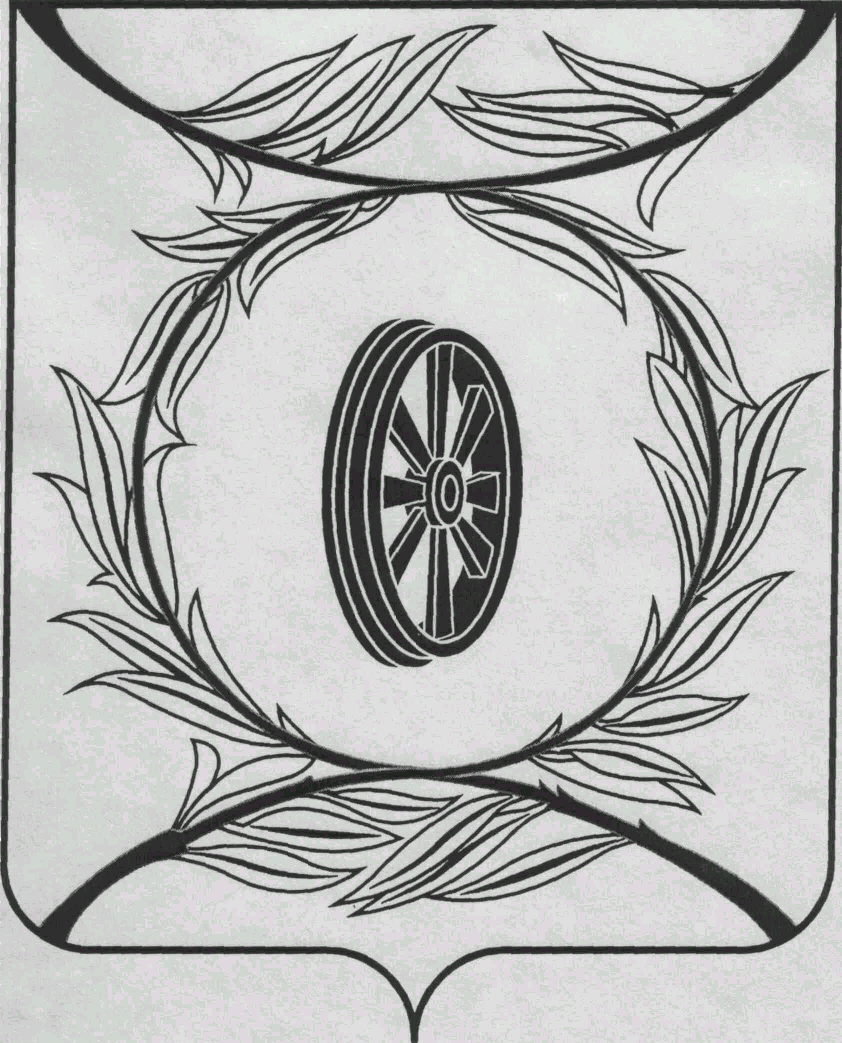                СОБРАНИЕ ДЕПУТАТОВ
                    КАРТАЛИНСКОГО  
          МУНИЦИПАЛЬНОГО РАЙОНА             457351, Челябинская область
           город Карталы, улица Ленина, 1
           телефон/факс : (835133)  2-20-57
          от 27 ноября 2023 года №306телефон : (835133) 2-28-90от ____ января 2014  года №_____Депутатам Собрания депутатов Кмр,Приглашённым,Докладчикам
